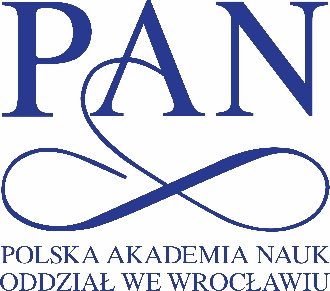 POLSKA AKADEMIA NAUKOddział we WrocławiuPolish Academy of SciencesWrocław Branch50-449 Wrocław, Podwale 75Tel. sek. +48 71 750-75-00; fax +48 71 750 75 80e-mail: wroclaw@pan.pl; www.wroclaw.pan.plZnak sprawy: OW.211.1.2019Wrocław, dn. 08.10.2019 r.INFORMACJA W SPRAWIE ZAMKNIĘCIA POSTĘPOWANIAPolska Akademia Nauk Oddział we Wrocławiu informuje,że postępowanie nr OW.211.1.2019 z dn. 25.09.2019 r.zostało zamknięte bez dokonania wyboru Wykonawcy.